Фуршетное предложение за 1000 рублей на человека:Канапе:‒ Греческое канапе (огурец, черри, паприка, сыр фета) ‒ 3 шт.‒ Канапе с салями (салями, соленый огурец, белый хлеб) ‒ 3 шт.‒ Канапе с селедкой (сельдь пряного посола, черный хлеб, красный лук) ‒ 3 шт.‒ Канапе с сыром (пармезан, виноград) ‒ 2 шт.Десерт:Сезонные фрукты ‒  300 гр.Напитки:Морс клюквенный ‒ 500 мл. 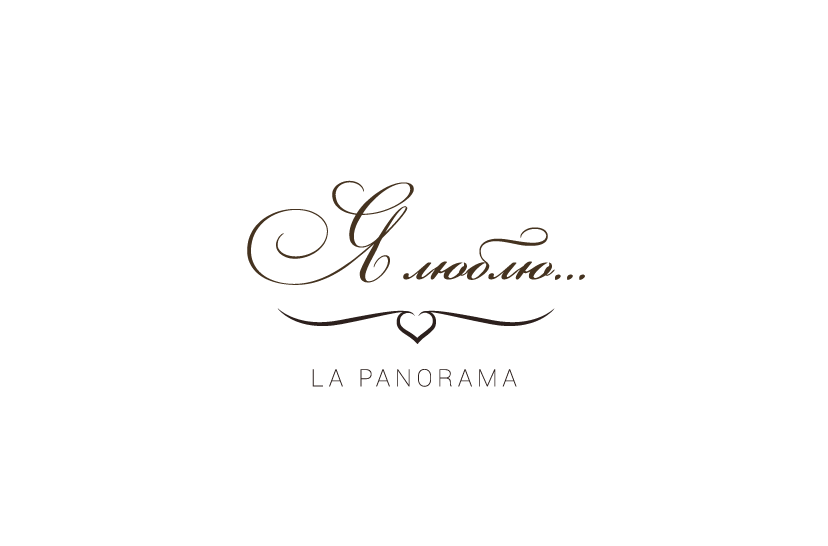 